Θέμα: «Πρόσκληση εκδήλωσης ενδιαφέροντος εκπαιδευτικής εκδρομής στην Αθήνα» Σχετ.:ΥΑ 20883/ΓΔ4/12-02- 2020 (ΦΕΚ 456/Β/13-2-2020)Παρακαλούμε τα τουριστικά γραφεία να μας αποστείλουν (με κλειστό φάκελο) μέχρι τη Παρασκευή 15-3-2023 και ώρα 11:30π.μ την προσφορά τους για τριήμερη εκπαιδευτική εκδρομή της Γ΄τάξης του Σχολείου μας, που θα πραγματοποιηθεί από την Τετάρτη 24 Απριλίου έως και την Παρασκευή 26 Απριλίου 2024 στην Αθήνα, αφού λάβουν υπόψη τους τα παρακάτω:Για τις μετακινήσεις - διαμονή:Αριθμός μαθητών: εξήντα δυο(62) σε τρίκλινα δωμάτια ή δίκλινα τηρουμένων των υγειονομικών πρωτοκόλλων Αριθμός συνοδών καθηγητών: Πέντε (5) σε μονόκλινα. Συνοδοί και μαθητές στο ίδιο κατάλυμα(στον ίδιο όροφο).Λεωφορείο/α με όλες τις ανέσεις και προδιαγραφές ασφαλείας με όσο το δυνατόν μικρή παλαιότητα.Το/τα λεωφορείο/α θα είναι στη διάθεση των μαθητών και συνοδών καθ΄ όλη τη διάρκεια του προγράμματος της ημέρας,καθώς και σε πιθανές έκτακτες διαδρομές..Ξενοδοχείο τουλάχιστον 4 αστέρων ή 5 αστέρων, με πρωινό Ασφάλιση ατυχήματος ή ασθένειας 2. Απαραίτητα δικαιολογητικά:Αντίγραφο άδειας κυκλοφορίας οχήματος.Υποχρεωτική Ασφάλιση Ευθύνης Διοργανωτή σύμφωνα με την κείμενη νομοθεσία. Υπεύθυνη δήλωση του ταξιδιωτικού γραφείου ότι διαθέτει το ειδικό σήμα λειτουργίας, το οποίο να βρίσκεται σε ισχύ και ότι θα τηρηθούν τα ισχύοντα πρωτόκολλα του ΕΟΔΥ για τον Covid 19.Πρόγραμμα της εκδρομής:Επιπλέον δεσμεύσεις:Αν το λεωφορείο σύμφωνα με το παραπάνω πρόγραμμα κινείται πέραν από τα χρονικά όρια που προβλέπει η Νομοθεσία και απαιτείται η ύπαρξη επί πλέον οδηγού ή οχήματος, η ύπαρξή του να αναφέρεται ρητά στην προσφορά. Υπενθυμίζεται ότι σε περίπτωση που για λόγους ανωτέρας βίας ή αιφνίδιας ασθένειας ματαιωθεί η συμμετοχή μαθητών, το ποσό συμμετοχής θα επιστραφεί από το τουριστικό γραφείο. Οι χώροι που θα προσφερθούν για τη διαμονή μαθητών και εκπαιδευτικών θα πρέπει να διαθέτουν νόμιμη άδεια λειτουργίας και να πληρούν τους όρους ασφάλειας και υγιεινής. Επίσης να προσφέρεται από το κατάλυμα δυνατότητα σύνδεσης με Internet. • Η διαμονή των μαθητών μπορεί να γίνει σε δίκλινα, τρίκλινα με κανονικά-ομοιόμορφα κρεβάτια. Για τις παραπάνω υπηρεσίες ζητείται, εκτός από τα παραπάνω δικαιολογητικά, η τελική συνολική τιμή του οργανωμένου ταξιδιού περιλαμβανομένου ΦΠΑ, διοδίων, φόρου διαμονής αλλά και η επιβάρυνση ανά μαθητή. Το σχολείο διατηρεί το δικαίωμα να μην πραγματοποιήσει την εκδρομή αν δεν συμπληρωθεί ο απαιτούμενος αριθμός μαθητών ή συνοδών. Η επιτροπή αξιολόγησης, πέραν της τιμής, συνεκτιμά την ποιότητα, την αξιοπιστία του ταξιδιωτικού γραφείου και το εύρος των προσφερομένων παροχών, την ασφάλεια των μετακινήσεων και δεν υποχρεούται να επιλέξει απαραίτητα την προσφορά που μειοδοτεί(ΥΑ 20883/ΓΔ4/12-02- 2020 (ΦΕΚ 456/Β/13-2-2020). Οι οικονομικές προσφορές πρέπει να παραδοθούν μόνο σε κλειστό φάκελο στο 3ο Γυμνάσιο Ηγουμενίτσας το αργότερο μέχρι την ημερομηνία και ώρα που αναγράφεται στο παρόν έγγραφο. Επισημαίνεται ότι, με το τουριστικό γραφείο που θα αναλάβει την εκδρομή, θα υπογραφεί σύμβαση ανάθεσης έργου σύμφωνα με την κείμενη νομοθεσία και με όλα τα αναφερόμενα στην παρούσα προκήρυξη , στο οποίο θα περιλαμβάνονται το όνομα  του Ξενοδοχείου, κατηγορία, αριθμός κλινών και παρεχόμενες υπηρεσίες, συνημμένα το πρόγραμμα της εκδρομής, ασφάλεια αστικής και επαγγελματικής ευθύνης, συνολικό κόστος και κόστος ανά μαθητή.Δεν θα γίνει δεκτή καμία προσφορά πέραν της ημερομηνίας και ώρας που αναγράφεται.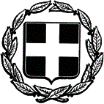 ΕΛΛΗΝΙΚΗ ΔΗΜΟΚΡΑΤΙΑΥΠΟΥΡΓΕΙΟ ΠΑΙΔΕΙΑΣΚΑΙ ΘΡΗΚΕΥΜΑΤΩΝ ΠΕΡΙΦΕΡΕΙΑΚΗ ΔΙΕΥΘΥΝΣΗΑ/ΘΜΙΑΣ ΚΑΙ Β/ΘΜΙΑΣ ΕΚΠΑΙΔΕΥΣΗΣΗΠΕΙΡΟΥΔ/ΝΣΗ Β/ΘΜΙΑΣ ΕΚΠΑΙΔΕΥΣΗΣ ΘΕΣΠΡΩΤΙΑΣ3o ΓΥΜΝΑΣΙΟ ΗΓΟΥΜΕΝΙΤΣΑΣ-----Tαχ. Δ/νση:	Λαδοχώρι – ΗγουμενίτσαΤ.Κ. – Πόλη:	46100 - ΗγουμενίτσαE-mail:mail@3gym-igoum.thesp.sch.grΤηλέφωνο:  26650 22670 Fax: 26650 21325     Ηγουμενίτσα  11-03-24Αριθ. Πρωτ.: 135  ΠΡΟΣ:Τουριστικά ΓραφείαΤετάρτη 24 ΑπριλίουΠέμπτη 25 Απριλίου Παρασκευή  26 Απριλίου 8:15 Αναχώρηση από την Ηγουμενίτσα 14:15 Άφιξη στην Αθήνα με ενδιάμεση στάση καθ’ οδόν 14: 45 Άφιξη στο κατάλυμα, τακτοποίηση στα δωμάτια και ανάπαυση18:00 Αναχώρηση για το  θέατρο  , με στάση στα Προπύλαια του ΕΚΠΑ.19: 00 Παρακολούθηση θεατρικής παράστασης, εναλλακτική επιλογή επίσκεψη στο ΚΠΙΣΤ ( Κέντρο Πολιτισμού Ίδρυμα Σταύρος Νιάρχος, Εθνική Βιβλιοθήκη, ΕΛΣ-Εθνική Λυρική Σκηνή)21:00 Δείπνο στην ευρύτερη περιοχή της Πλατείας Συντάγματος ή στην Πλατεία Αγίας  Ειρήνης Επιστροφή στο κατάλυμα , διανυκτέρευση8:30 Πρωινό στο κατάλυμα9:30 Επίσκεψη  στο Μουσείο της Ακρόπολης11:30 Ανάβαση στον Ιερό Βράχο (Παρθενώνας)14:00 Γεύμα στην περιοχή Μοναστηρακίου16:00 Επιστροφή στο κατάλυμα, ανάπαυση18:00 Αναχώρηση για την Βουλή των Ελλήνων με ενδιάμεση στάση για την παρακολούθηση της αλλαγής της Προεδρικής φρουράς στο μνημείο του αγνώστου στρατιώτη20:00 εκπαιδευτική επίσκεψη στη Βουλή των Ελλήνων21:00 δείπνο σε ταβέρνα με ζωντανή ελληνική μουσική στην περιοχή ΨυρρήΕπιστροφή στο κατάλυμα , διανυκτέρευση8:30 Πρωινό στο κατάλυμα9:30 Επίσκεψη στην Εθνική Πινακοθήκη 11:30 Αναχώρηση για το εμπορικό ψυχαγωγικό πάρκο MacArthurGlenn, γεύμα , ανάπαυση 15:00 Αναχώρηση για Ηγουμενίτσα με ενδιάμεση στάση20:00 Άφιξη στην Ηγουμενίτσα Ο ΔιευθυντήςΙωάννης ΑρβανίτηςΠΕ01